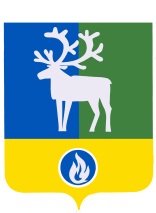 БЕЛОЯРСКИЙ РАЙОНХАНТЫ-МАНСИЙСКИЙ АВТОНОМНЫЙ ОКРУГ – ЮГРААДМИНИСТРАЦИЯ БЕЛОЯРСКОГО РАЙОНА                                                                                                                                       ПРОЕКТПОСТАНОВЛЕНИЕот  «___»  ______  2023 года						              № _____О внесении изменений в приложение к постановлению администрации Белоярского района от 31 октября 2018 года № 1050П о с т а н о в л я ю:1. Внести в приложение «Муниципальная программа Белоярского района «Развитие транспортной системы Белоярского района» (далее – Программа) к постановлению администрации Белоярского района от 31 октября 2018 года № 1050 «Об утверждении муниципальной программы Белоярского района «Развитие транспортной системы Белоярского района» следующие изменения:1) позицию паспорта Программы, касающуюся параметров финансового обеспечения Программы, изложить в следующей редакции:«»;2) таблицу 3 «Целевые показатели муниципальной программы» Программы изложить в редакции согласно приложению 1 к настоящему постановлению;3) таблицу 4 «Распределение финансовых ресурсов муниципальной программы» Программы изложить в редакции согласно приложению 2 к настоящему постановлению.2. Опубликовать настоящее постановление в газете «Белоярские вести. Официальный выпуск».3. Настоящее постановление вступает в силу после его официального опубликования.4. Контроль за выполнением постановления возложить на заместителя главы Белоярского района Ващука В.А.Глава Белоярского районаС.П. МаненковПРИЛОЖЕНИЕ 1к постановлению администрации Белоярского районаот «__» ___________ 2023 года №_____И З М Е Н Е Н И Я,вносимые в таблицу 3 муниципальной программы Белоярского района«Развитие транспортной системы Белоярского района»«Таблица 3Целевые показатели муниципальной программы».ПРИЛОЖЕНИЕ 2к постановлению администрации Белоярского районаот «__» _______________ 2023 года №_____И З М Е Н Е Н И Я,вносимые в таблицу 4 муниципальной программы Белоярского района«Развитие транспортной системы Белоярского района»    «Таблица 4Распределение финансовых ресурсов муниципальной программы».Параметры финансового обеспечения муниципальной программыОбщий объем финансирования муниципальной программы на 2019 - 2026 годы составляет 1 284 043,9 тыс. рублей, в том числе:2019 год – 148 760,1 тыс. рублей;2020 год – 155 121,0 тыс. рублей;2021 год – 151 630,6 тыс. рублей;2022 год – 214 955,6 тыс. рублей; 2023 год – 217 341,7 тыс. рублей; 2024 год – 176 758,1 тыс. рублей;2025 год – 129 838,4 тыс. рублей;2026 год – 89 638,4 тыс. рублей.1) за счет средств бюджета Белоярского района – 1 227 492,8 тыс. рублей, в том числе:2019 год – 120 109,0 тыс. рублей;2020 год – 155 121,0 тыс. рублей;2021 год – 151 630,6 тыс. рублей;2022 год – 214 955,6 тыс. рублей; 2023 год – 202 841,7 тыс. рублей; 2024 год – 163 358,1 тыс. рублей;2025 год – 129 838,4 тыс. рублей;2026 год – 89 638,4 тыс. рублей.2) за счет средств бюджета Ханты-Мансийского автономного округа-Югры (далее-бюджет автономного округа) – 56 551,1 тыс. рублей, в том числе: 2019 год – 28 651,1 тыс. рублей;2023 год – 14 500,0 тыс. рублей;2024 год – 13 400,0 тыс.рублей.№ показателяНаименование целевых показателейБазовый показатель на начало реализации программыЗначение показателя по годамЗначение показателя по годамЗначение показателя по годамЗначение показателя по годамЗначение показателя по годамЗначение показателя по годамЗначение показателя по годамЗначение показателя по годамЦелевое значение показателя на момент окончания реализации программы№ показателяНаименование целевых показателейБазовый показатель на начало реализации программы20192020202120222023202420252026Целевое значение показателя на момент окончания реализации программы1234567891011121Протяженность сети автомобильных дорог общего пользования местного значения, км184,47184,47184,47184,47184,47184,47184,47184,47184,47184,472Объемы ввода в эксплуатацию после строительства и реконструкции автомобильных дорог общего пользования местного значения, кмХ----1,071---1,0713Объемы ввода в эксплуатацию после строительства и реконструкции автомобильных дорог общего пользования местного значения, исходя из расчетной протяженности введенных искусственных сооружений (мостов, мостов переходов, путепроводов, транспортных развязок), кмХ---------4Прирост протяженности сети автомобильных дорог общего пользования местного значения в результате строительства новых автомобильных дорог, кмХ---------5Прирост протяженности автомобильных дорог общего пользования местного значения, соответствующих нормативным требованиям к транспортно-эксплуатационным показателям, в результате реконструкции автомобильных дорог, кмХ----1,071---1,0716Прирост протяженности автомобильных дорог общего пользования местного значения, соответствующих нормативным требованиям к транспортно-эксплуатационным показателям, в результате капитального ремонта и ремонта автомобильных дорог, кмХ1,1021,8661,0750,2001,3717,3670,6970,20013,8787Общая протяженность автомобильных дорог общего пользования местного значения, соответствующих нормативным требованиям к транспортно-эксплуатационным показателям на 31 декабря отчетного года, кмХ163,27165,14166,22166,42167,791175,158175,855176,055176,0558Доля автомобильных дорог общего пользования местного значения, не соответствующих нормативным требованиям к транспортно-эксплуатационным показателям, в общей протяженности автомобильных дорог общего пользования местного значения, %Х11,4910,489,899,789,045,054,674,564,569Количество рейсооборотов воздушного транспорта в год, единиц16416416416311311511511511511510Количество рейсов автомобильного транспорта в год, единиц780078009281884688358835883588358835883511Количество рейсооборотов водного транспорта в год, единиц46464645,54846,54646464612Протяженность обслуживаемой улично-дорожной сети, м.п.457764577647552475524755248 28648 30048 30048 30048 30013Количество парковок и стоянок автотранспорта, единиц3535353535353535353514Количество дорожных знаков на улично-дорожной сети, единиц149015101565158516051625164516651685168515Количество нанесенной дорожной разметки, м2750084258500850085008500850085008500850016Количество светофорных объектов (групп светофоров) на улично-дорожной сети, штук6679121212121212№ основного мероприятияНаименование основных мероприятий муниципальной программы (их связь с показателями муниципальной программы)Ответственный исполнитель, соисполнитель муниципальной программыИсточники финансированияОбъем бюджетных ассигнований на реализацию муниципальной программы, (тыс.рублей)Объем бюджетных ассигнований на реализацию муниципальной программы, (тыс.рублей)Объем бюджетных ассигнований на реализацию муниципальной программы, (тыс.рублей)Объем бюджетных ассигнований на реализацию муниципальной программы, (тыс.рублей)Объем бюджетных ассигнований на реализацию муниципальной программы, (тыс.рублей)Объем бюджетных ассигнований на реализацию муниципальной программы, (тыс.рублей)Объем бюджетных ассигнований на реализацию муниципальной программы, (тыс.рублей)Объем бюджетных ассигнований на реализацию муниципальной программы, (тыс.рублей)Объем бюджетных ассигнований на реализацию муниципальной программы, (тыс.рублей)№ основного мероприятияНаименование основных мероприятий муниципальной программы (их связь с показателями муниципальной программы)Ответственный исполнитель, соисполнитель муниципальной программыИсточники финансированияВсегов том числев том числев том числев том числев том числев том числев том числев том числе№ основного мероприятияНаименование основных мероприятий муниципальной программы (их связь с показателями муниципальной программы)Ответственный исполнитель, соисполнитель муниципальной программыИсточники финансированияВсего2019 год2020 год2021 год2022 год2023 год2024 год2025 год2026 год12345678910111213Подпрограмма 1 «Развитие, совершенствование сети автомобильных дорог в Белоярском районе»Подпрограмма 1 «Развитие, совершенствование сети автомобильных дорог в Белоярском районе»Подпрограмма 1 «Развитие, совершенствование сети автомобильных дорог в Белоярском районе»Подпрограмма 1 «Развитие, совершенствование сети автомобильных дорог в Белоярском районе»Подпрограмма 1 «Развитие, совершенствование сети автомобильных дорог в Белоярском районе»Подпрограмма 1 «Развитие, совершенствование сети автомобильных дорог в Белоярском районе»Подпрограмма 1 «Развитие, совершенствование сети автомобильных дорог в Белоярском районе»Подпрограмма 1 «Развитие, совершенствование сети автомобильных дорог в Белоярском районе»Подпрограмма 1 «Развитие, совершенствование сети автомобильных дорог в Белоярском районе»Подпрограмма 1 «Развитие, совершенствование сети автомобильных дорог в Белоярском районе»Подпрограмма 1 «Развитие, совершенствование сети автомобильных дорог в Белоярском районе»Подпрограмма 1 «Развитие, совершенствование сети автомобильных дорог в Белоярском районе»Подпрограмма 1 «Развитие, совершенствование сети автомобильных дорог в Белоярском районе»1.1Строительство (реконструкция), капитальный ремонт и ремонт автомобильных дорог общего пользования местного значения (1-8)УКСВсего:419 080,237 519,837 309,730 856,092 590,173 127,293 918,846 979,36 779,31.1Строительство (реконструкция), капитальный ремонт и ремонт автомобильных дорог общего пользования местного значения (1-8)УКСбюджет автономного округа56 551,128 651,10,00,00,014 500,013 400,00,00,01.1Строительство (реконструкция), капитальный ремонт и ремонт автомобильных дорог общего пользования местного значения (1-8)УКСбюджет Белоярского района362 529,18 868,737 309,730 856,092 590,158 627,280 518,846 979,36 779,31.1.1Строительство (реконструкция) автомобильных дорог общего пользования местного значенияУКСбюджет Белоярского района127 249,20,00,01 300,083 538,922 410,320 000,00,00,01.1.2Капитальный ремонт автомобильных дорог общего пользования местного значенияУКСВсего:155 436,00,00,00,03 299,144 486,967 450,040 200,00,01.1.2Капитальный ремонт автомобильных дорог общего пользования местного значенияУКСбюджет автономного округа27 900,00,00,00,00,014 500,013 400,00,00,01.1.2Капитальный ремонт автомобильных дорог общего пользования местного значенияУКСбюджет Белоярского района127 536,00,00,00,03 299,129 986,954 050,040 200,00,01.1.3Ремонт автомобильных дорог общего пользования местного значенияУКС, УТиСВсего:136 395,037 519,837 309,729 556,05 752,16 230,06 468,86 779,36 779,31.1.3Ремонт автомобильных дорог общего пользования местного значенияУКС, УТиСбюджет автономного округа28 651,128 651,10,00,00,00,00,00,00,01.1.3Ремонт автомобильных дорог общего пользования местного значенияУКС, УТиСбюджет Белоярского района107 743,98 868,737 309,729 556,05 752,16 230,06 468,86 779,36 779,3 Итого по подпрограмме 1 Итого по подпрограмме 1 Итого по подпрограмме 1Всего:419 080,237 519,837 309,730 856,092 590,173 127,293 918,846 979,36 779,3 Итого по подпрограмме 1 Итого по подпрограмме 1 Итого по подпрограмме 1бюджет автономного округа56 551,128 651,10,00,00,014 500,013 400,00,00,0 Итого по подпрограмме 1 Итого по подпрограмме 1 Итого по подпрограмме 1бюджет Белоярского района362 529,18 868,737 309,730 856,092 590,158 627,280 518,846 979,36 779,3Подпрограмма 2 «Организация транспортного обслуживания населения Белоярского района»Подпрограмма 2 «Организация транспортного обслуживания населения Белоярского района»Подпрограмма 2 «Организация транспортного обслуживания населения Белоярского района»Подпрограмма 2 «Организация транспортного обслуживания населения Белоярского района»Подпрограмма 2 «Организация транспортного обслуживания населения Белоярского района»Подпрограмма 2 «Организация транспортного обслуживания населения Белоярского района»Подпрограмма 2 «Организация транспортного обслуживания населения Белоярского района»Подпрограмма 2 «Организация транспортного обслуживания населения Белоярского района»Подпрограмма 2 «Организация транспортного обслуживания населения Белоярского района»Подпрограмма 2 «Организация транспортного обслуживания населения Белоярского района»Подпрограмма 2 «Организация транспортного обслуживания населения Белоярского района»Подпрограмма 2 «Организация транспортного обслуживания населения Белоярского района»Подпрограмма 2 «Организация транспортного обслуживания населения Белоярского района»2.1Создание условий для предоставления транспортных услуг, организации транспортного обслуживания населения Белоярского района (9-11)УТиСбюджет Белоярского района404 115,261 910,565 575,467 532,865 472,571 371,124 071,124 090,924 090,92.1.1Воздушным транспортомУТиСбюджет Белоярского района204 096,232 296,634 904,036 300,234 017,037 044,69 844,69 844,69 844,602.1.2Автомобильным транспортомУТиСбюджет Белоярского района144 329,723 414,124 449,025 035,024 236,025 864,06 764,06 783,86 783,82.1.3Водным транспортомУТиСбюджет Белоярского района41 242,34 623,94 646,44 558,65 474,25 484,85 484,85 484,85 484,82.1.4Содержание вертолетных площадокУТиСбюджет Белоярского района15 447,01 575,91 576,01 639,01 745,32 977,71 977,71 977,71 977,7Итого по подпрограмме 2Итого по подпрограмме 2Итого по подпрограмме 2бюджет Белоярского района404 115,261 910,565 575,467 532,865 472,571 371,124 071,124 090,924 090,90Подпрограмма 3 «Повышение безопасности дорожного движения в Белоярском районе»Подпрограмма 3 «Повышение безопасности дорожного движения в Белоярском районе»Подпрограмма 3 «Повышение безопасности дорожного движения в Белоярском районе»Подпрограмма 3 «Повышение безопасности дорожного движения в Белоярском районе»Подпрограмма 3 «Повышение безопасности дорожного движения в Белоярском районе»Подпрограмма 3 «Повышение безопасности дорожного движения в Белоярском районе»Подпрограмма 3 «Повышение безопасности дорожного движения в Белоярском районе»Подпрограмма 3 «Повышение безопасности дорожного движения в Белоярском районе»Подпрограмма 3 «Повышение безопасности дорожного движения в Белоярском районе»Подпрограмма 3 «Повышение безопасности дорожного движения в Белоярском районе»Подпрограмма 3 «Повышение безопасности дорожного движения в Белоярском районе»Подпрограмма 3 «Повышение безопасности дорожного движения в Белоярском районе»Подпрограмма 3 «Повышение безопасности дорожного движения в Белоярском районе»3.1Создание условий для обеспечения безопасности дорожного движения  (12-16)УтиСбюджет Белоярского района460 848,549 329,852 235,953 241,856 893,072 843,458 768,258 768,258768,23.1.1Ремонт технических средствУТиСбюджет Белоярского района36 616,95 061,53 820,83 802,04 712,27 391,13 943,13 943,13 943,13.1.2Содержание автомобильных дорог*УТиС, УКСбюджет Белоярского района424 231,644 268,348 415,149 439,852 180,865 452,354 825,154 825,154 825,1Итого по подпрограмме 3Итого по подпрограмме 3Итого по подпрограмме 3бюджет Белоярского района460 848,549 329,852 235,953 241,856 893,072 843,458 768,258 768,258 768,2 Итого по муниципальной программе Итого по муниципальной программе Итого по муниципальной программеВсего:1 284 043,9148 760,1155 121,0151 630,6214 955,6217 341,7176 758,1129 838,489 638,4 Итого по муниципальной программе Итого по муниципальной программе Итого по муниципальной программебюджет автономного округа56 551,128 651,10,00,00,014 500,013 400,00,00,0 Итого по муниципальной программе Итого по муниципальной программе Итого по муниципальной программебюджет Белоярского района1 227 492,8120 109,0155 121,0151 630,6214 955,6202 841,7163 358,1129 838,489 638,40